Eco-Meeting Minutes 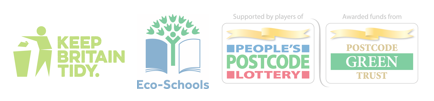 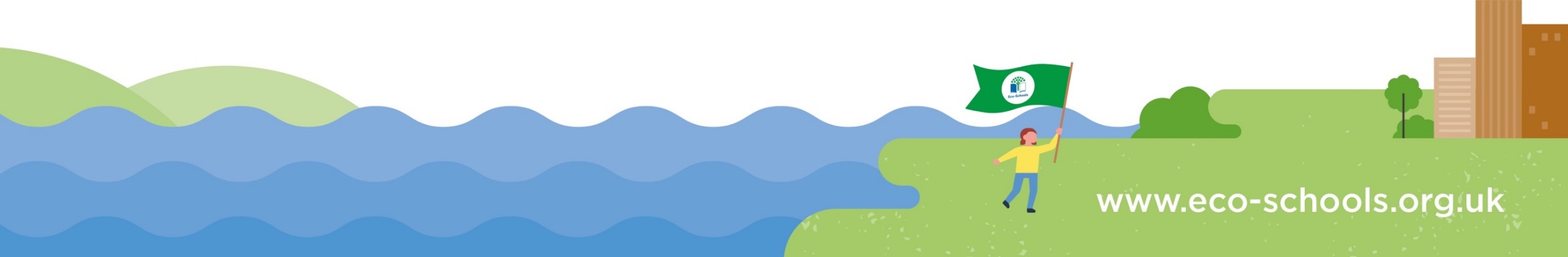 Date and Time 12:10 – 1:10Tues 18th AprilDate and Time 12:10 – 1:10Tues 18th AprilDate and Time 12:10 – 1:10Tues 18th AprilDate and Time 12:10 – 1:10Tues 18th AprilWhat was discussed?Plans for the summer term:Eco-Committee members present:Eco-Committee members present:Eco-Committee members present:Eco-Committee members present:We reviewed the feedback on what the children want to show to Fairfield School’s Eco Club when they visit. Also the Eco activities which have been enjoyed and what to do in the future.We are starting a new scheme – ‘Books on Legs’ – offering ex-library books for pupils who do not have access to books at home; a bookcase in the school porch will provide books to be ‘borrowed’ (with no expectation that they will be returned). Eco Club to be responsible for keeping the shelves tidy and well stocked with books which Mrs Dunn ‘culls’ out of the Bosmere library. Eco Club to create posters to advertise this new scheme.Mrs Dunn reported that 105 new trees have been planted in the school grounds (to replace the Ash trees which had to be removed because of Ash Dieback Disease). We now have 40 maple saplings, 25 hawthorn, 15 cherry and 25 disease-resistant elms. They have been carefully selected as being fast-growing, resistant to disease, and environmentally friendly (encouraging insects in particular). The children each made a recycled flower pot out of newspaper using a plastic cup as a former. They filled it with peat-free compost, planted 5 sunflower seeds, and put it in a paper bag to take home. The children will report back to Eco Club how their sunflowers are growing, hopefully with photos emailed to Mrs Dunn!Visit to FairfieldSolar boat tripPossible visit from Portsmouth waterMonitor growth of sunflower seedsY3Y4Y5Y6We reviewed the feedback on what the children want to show to Fairfield School’s Eco Club when they visit. Also the Eco activities which have been enjoyed and what to do in the future.We are starting a new scheme – ‘Books on Legs’ – offering ex-library books for pupils who do not have access to books at home; a bookcase in the school porch will provide books to be ‘borrowed’ (with no expectation that they will be returned). Eco Club to be responsible for keeping the shelves tidy and well stocked with books which Mrs Dunn ‘culls’ out of the Bosmere library. Eco Club to create posters to advertise this new scheme.Mrs Dunn reported that 105 new trees have been planted in the school grounds (to replace the Ash trees which had to be removed because of Ash Dieback Disease). We now have 40 maple saplings, 25 hawthorn, 15 cherry and 25 disease-resistant elms. They have been carefully selected as being fast-growing, resistant to disease, and environmentally friendly (encouraging insects in particular). The children each made a recycled flower pot out of newspaper using a plastic cup as a former. They filled it with peat-free compost, planted 5 sunflower seeds, and put it in a paper bag to take home. The children will report back to Eco Club how their sunflowers are growing, hopefully with photos emailed to Mrs Dunn!Visit to FairfieldSolar boat tripPossible visit from Portsmouth waterMonitor growth of sunflower seedsWilliam 3DAlfie SArchieDominiqueSamanthaRuby 4ROlivia 4RVioletBrookeMaisieAdanna EiderAmyFayeSkylaLucyLottie BSiennaCassieEvieJasmine Lottie We reviewed the feedback on what the children want to show to Fairfield School’s Eco Club when they visit. Also the Eco activities which have been enjoyed and what to do in the future.We are starting a new scheme – ‘Books on Legs’ – offering ex-library books for pupils who do not have access to books at home; a bookcase in the school porch will provide books to be ‘borrowed’ (with no expectation that they will be returned). Eco Club to be responsible for keeping the shelves tidy and well stocked with books which Mrs Dunn ‘culls’ out of the Bosmere library. Eco Club to create posters to advertise this new scheme.Mrs Dunn reported that 105 new trees have been planted in the school grounds (to replace the Ash trees which had to be removed because of Ash Dieback Disease). We now have 40 maple saplings, 25 hawthorn, 15 cherry and 25 disease-resistant elms. They have been carefully selected as being fast-growing, resistant to disease, and environmentally friendly (encouraging insects in particular). The children each made a recycled flower pot out of newspaper using a plastic cup as a former. They filled it with peat-free compost, planted 5 sunflower seeds, and put it in a paper bag to take home. The children will report back to Eco Club how their sunflowers are growing, hopefully with photos emailed to Mrs Dunn!Visit to FairfieldSolar boat tripPossible visit from Portsmouth waterMonitor growth of sunflower seedsEco-Committee Members not Present:IvyNazan, Daisy, Jen, Everlyn, Apple &  Honey   (Yr 6 residential school trip)Eco-Committee Members not Present:IvyNazan, Daisy, Jen, Everlyn, Apple &  Honey   (Yr 6 residential school trip)Eco-Committee Members not Present:IvyNazan, Daisy, Jen, Everlyn, Apple &  Honey   (Yr 6 residential school trip)Eco-Committee Members not Present:IvyNazan, Daisy, Jen, Everlyn, Apple &  Honey   (Yr 6 residential school trip)We reviewed the feedback on what the children want to show to Fairfield School’s Eco Club when they visit. Also the Eco activities which have been enjoyed and what to do in the future.We are starting a new scheme – ‘Books on Legs’ – offering ex-library books for pupils who do not have access to books at home; a bookcase in the school porch will provide books to be ‘borrowed’ (with no expectation that they will be returned). Eco Club to be responsible for keeping the shelves tidy and well stocked with books which Mrs Dunn ‘culls’ out of the Bosmere library. Eco Club to create posters to advertise this new scheme.Mrs Dunn reported that 105 new trees have been planted in the school grounds (to replace the Ash trees which had to be removed because of Ash Dieback Disease). We now have 40 maple saplings, 25 hawthorn, 15 cherry and 25 disease-resistant elms. They have been carefully selected as being fast-growing, resistant to disease, and environmentally friendly (encouraging insects in particular). The children each made a recycled flower pot out of newspaper using a plastic cup as a former. They filled it with peat-free compost, planted 5 sunflower seeds, and put it in a paper bag to take home. The children will report back to Eco Club how their sunflowers are growing, hopefully with photos emailed to Mrs Dunn!When and where is the next meeting?12:10 Tues 25th April Room 3